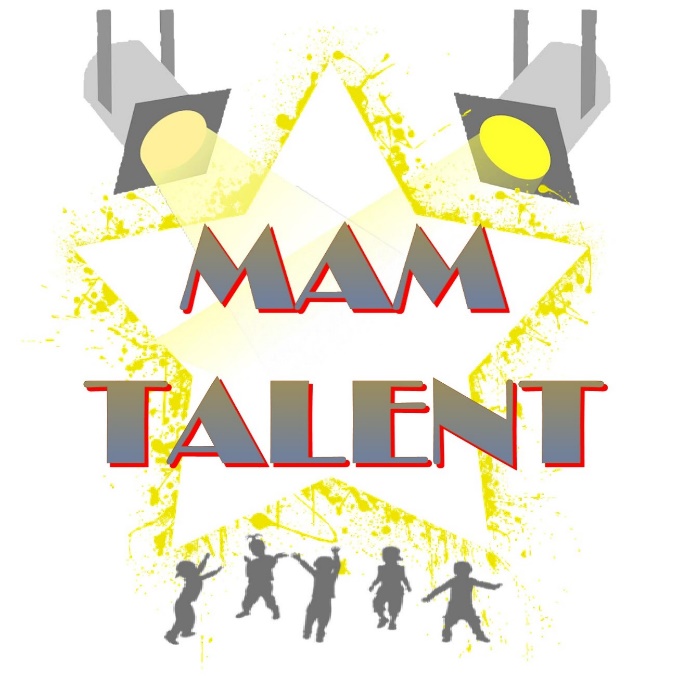 Ogólnopolski konkurs on-line „MAM TALENT”Organizator konkursu: Szkoła Podstawowa nr 11 z Oddziałami Integracyjnymi im. Tadeusza Kościuszki ul. Nasypowa 16 w Katowicach.Cele konkursu: rozwijanie kreatywności wśród dzieci i młodzieży; popularyzacja ich pasji i zainteresowań; motywowanie i budzenie wiary w swoje możliwości; podniesienie poczucia własnej wartości; promowanie ciekawych osobowościRegulamin konkursu:Konkurs adresowany jest do uczniów kl. I-VIII szkoły podstawowej.FORMA KONKURSU: Nagranie audiowizualne (film) stanowiący krótka prezentację wybranego talentu: śpiew, taniec, umiejętności gawędziarskie, pokaz umiejętności gry aktorskiej, pokaz sprawności fizycznej, prezentacja treści kabaretowych, małe formy teatralne, gra na dowolnym instrumencie, recytacja, występy sportowo-akrobatyczne, zdolności manualne (np. origami) itp…Jeden uczestnik może zgłosić maksymalnie jeden film. Dopuszczalne są wyłącznie występy indywidulne. Czas prezentacji do 2minut nagrania.Do zgłoszenia należy dołączyć metryczkę z imieniem, nazwiskiem, wiekiem, klasą, nazwą szkoły do której uczeń uczęszcza oraz zgodę na przetwarzanie danych osobowych i wykorzystanie wizerunku (załącznik 1 – RODO). Dopuszczalna forma to skan lub zdjęcie dokumentu.Na prezentacje czekamy do: 10 kwiecień 2021r.Planowany termin ogłoszenia wyników: 30 kwietnia 2021r. Ogłoszenie wyników nastąpi poprzez publikację na stronie internetowej organizatora https://sp11katowice.pl/Nagrody i wyróżnienia przyznane będą w dwóch kategoriach wiekowych: klasy I-III oraz klasy IV-VIII. Zapewniamy nagrody za I, II, III miejsce (dyplomy i upominki rzeczowe), które zostaną dostarczone do szkoły laureatów.Nagrodzone i wyróżnione prezentacje przechodzą na własność organizatora, który zastrzega sobie prawo do bezpłatnego wykorzystania zgłoszonych filmów.Prezentację wraz z RODO uczestnika z klasy  I-III proszę przesłać na maila mborowczyk@sp11katowice.pl Prezentację wraz z RODO uczestnika z klasy  IV-V proszę przesłać na maila ak@sp11katowice.pl Prezentację wraz z RODO uczestnika z klasy VI-VIII proszę przesłać na maila awiniarz@sp11katowice.pl Laureatów wyłoni jury podczas niezależnego głosowania. W skład jury wchodzą koordynatorzy konkursu.Koordynatorzy: Ewelina Sikora, Marzena Borowczyk, Edyta Blicharska, Iwona Kurtok, Anna Winiarz, Alicja Krztoń.KONTAKT:Szkoła Podstawowa Nr 11z Oddziałami Integracyjnymiim. T. Kościuszki w KatowicachUl. Nasypowa 16, 40-551 KatowiceTelefon: (32) 25715 85 wew. 26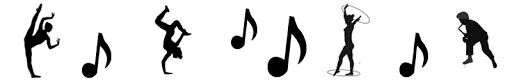 